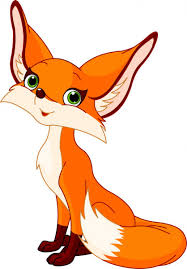            Učivo I.B (18. 5. – 22. 5. 2020)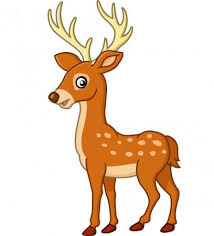 ČJ: Čítanka s. 10, 13           Písanka s. 9, 10, 11, 12 M: Pracovní sešit – do s. 32 vč.         Procvičovací sešit – do s. 15 vč.PRV:   s. 22AJ:   - poskládat a vybarvit skládací knížku se slovní zásobou FOOD (chocolate,  fish, banana, ice-cream,                cake, apple)           - tuto slovní zásobu procvičovat a upevňovat          - poslech: Food ChantDalší dobrovolné materiály k procvičení učiva a krátké motivační nahrávky na www.skolavpyzamu.cz nebo možnost jejich zaslání na vyžádání.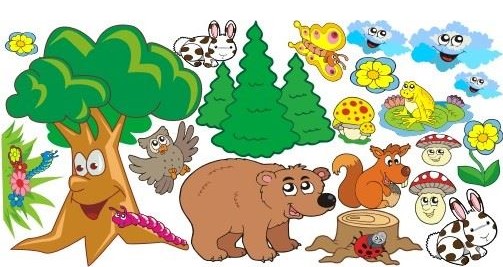 Jméno :__________________________                                              18. 5. – 22. 5. 2020Za každý předmět, který se ti podaří splnit, si žlutou barvou vybarvi příslušný puntík.Obrázek si můžeš dokreslit podle fantazie.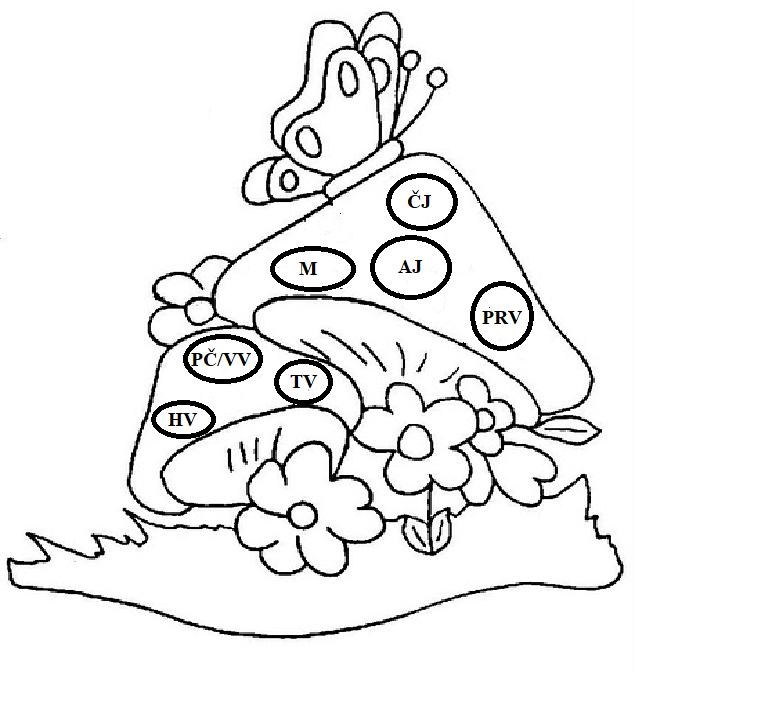 Se kterou hračkou si hraješ nejraději?